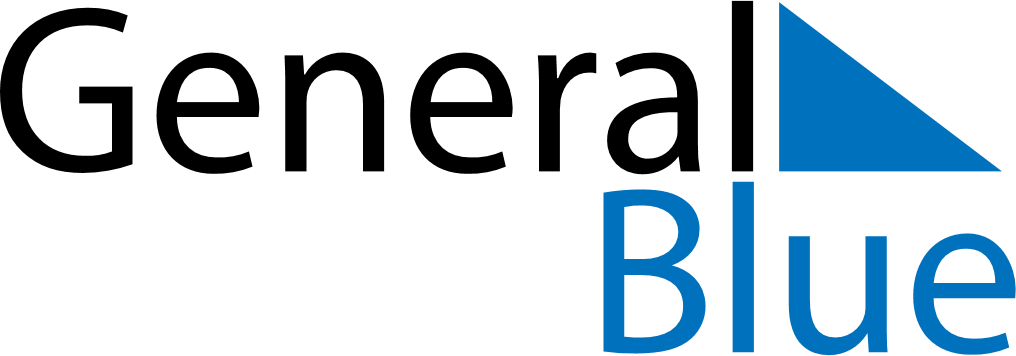 August 2024August 2024August 2024August 2024August 2024August 2024Dakhla, Western SaharaDakhla, Western SaharaDakhla, Western SaharaDakhla, Western SaharaDakhla, Western SaharaDakhla, Western SaharaSunday Monday Tuesday Wednesday Thursday Friday Saturday 1 2 3 Sunrise: 7:33 AM Sunset: 8:46 PM Daylight: 13 hours and 13 minutes. Sunrise: 7:34 AM Sunset: 8:46 PM Daylight: 13 hours and 12 minutes. Sunrise: 7:34 AM Sunset: 8:45 PM Daylight: 13 hours and 11 minutes. 4 5 6 7 8 9 10 Sunrise: 7:34 AM Sunset: 8:44 PM Daylight: 13 hours and 9 minutes. Sunrise: 7:35 AM Sunset: 8:44 PM Daylight: 13 hours and 8 minutes. Sunrise: 7:35 AM Sunset: 8:43 PM Daylight: 13 hours and 7 minutes. Sunrise: 7:36 AM Sunset: 8:43 PM Daylight: 13 hours and 6 minutes. Sunrise: 7:36 AM Sunset: 8:42 PM Daylight: 13 hours and 5 minutes. Sunrise: 7:37 AM Sunset: 8:41 PM Daylight: 13 hours and 4 minutes. Sunrise: 7:37 AM Sunset: 8:40 PM Daylight: 13 hours and 3 minutes. 11 12 13 14 15 16 17 Sunrise: 7:37 AM Sunset: 8:40 PM Daylight: 13 hours and 2 minutes. Sunrise: 7:38 AM Sunset: 8:39 PM Daylight: 13 hours and 1 minute. Sunrise: 7:38 AM Sunset: 8:38 PM Daylight: 12 hours and 59 minutes. Sunrise: 7:39 AM Sunset: 8:37 PM Daylight: 12 hours and 58 minutes. Sunrise: 7:39 AM Sunset: 8:37 PM Daylight: 12 hours and 57 minutes. Sunrise: 7:39 AM Sunset: 8:36 PM Daylight: 12 hours and 56 minutes. Sunrise: 7:40 AM Sunset: 8:35 PM Daylight: 12 hours and 55 minutes. 18 19 20 21 22 23 24 Sunrise: 7:40 AM Sunset: 8:34 PM Daylight: 12 hours and 54 minutes. Sunrise: 7:41 AM Sunset: 8:33 PM Daylight: 12 hours and 52 minutes. Sunrise: 7:41 AM Sunset: 8:33 PM Daylight: 12 hours and 51 minutes. Sunrise: 7:41 AM Sunset: 8:32 PM Daylight: 12 hours and 50 minutes. Sunrise: 7:42 AM Sunset: 8:31 PM Daylight: 12 hours and 49 minutes. Sunrise: 7:42 AM Sunset: 8:30 PM Daylight: 12 hours and 47 minutes. Sunrise: 7:42 AM Sunset: 8:29 PM Daylight: 12 hours and 46 minutes. 25 26 27 28 29 30 31 Sunrise: 7:43 AM Sunset: 8:28 PM Daylight: 12 hours and 45 minutes. Sunrise: 7:43 AM Sunset: 8:27 PM Daylight: 12 hours and 44 minutes. Sunrise: 7:43 AM Sunset: 8:26 PM Daylight: 12 hours and 42 minutes. Sunrise: 7:44 AM Sunset: 8:25 PM Daylight: 12 hours and 41 minutes. Sunrise: 7:44 AM Sunset: 8:24 PM Daylight: 12 hours and 40 minutes. Sunrise: 7:45 AM Sunset: 8:23 PM Daylight: 12 hours and 38 minutes. Sunrise: 7:45 AM Sunset: 8:22 PM Daylight: 12 hours and 37 minutes. 